Carr Hill High School        Online Safety PolicyDevelopment / Monitoring / Review of this PolicyThis online safety policy has been developed by a working group made up of:College Leader – Miss L Coulthard (Ceres College Leader)Staff – including Teachers, Support Staff, Technical staffGovernor – Mr J Hartley ICT Network Manager – Mr A McIlroyOnline safety Coordinator - TBCSchedule for Development / Monitoring / ReviewThis online safety policy was approved by the Board of Directors / Governing Body / Governors Sub Committee on:Insert dateThe implementation of this online safety policy will be monitored by the:Online safety working group at Carr Hill High SchoolMonitoring will take place at regular intervals:	TermlyThe Online safety Governor will receive a report on the implementation of the online safety policy generated by the monitoring group (which will include anonymous details of online safety incidents) at regular intervals:One per year which should be fed back to a full Governors meeting once a year in the first meeting.The Online safety Policy will be reviewed annually, or more regularly in the light of any significant new developments in the use of the technologies, new threats to online safety or incidents that have taken place. The next anticipated review date will be:By the end of the academic Year 2016.Should serious online safety incidents take place, the following external persons / agencies should be informed:Lancashire ICT Manager, Lancashire Safeguarding Manager, PoliceThe school will monitor the impact of the policy using:  •	Logs of reported incidents•	Monitoring logs of internet activity (including sites visited)•	Internal monitoring data for network activity•	Surveys / questionnaires of• students • parents / carers• staffScope of the PolicyThis policy applies to all members of Carr Hill High School (including staff, students, volunteers, parents / carers, visitors, community users) who have access to and are users of school ICT systems, both in and out of school.The Education and Inspections Act 2006 empowers Headteachers to such extent as is reasonable, to regulate the behaviour of students when they are off Carr Hill High School’s site and empowers members of staff to impose disciplinary penalties for inappropriate behaviour. This is pertinent to incidents of cyber-bullying, or other online safety incidents covered by this policy, which may take place outside of school, but is linked to membership of the school. The 2011 Education Act increased these powers with regard to the searching for and of electronic devices and the deletion of data (see appendix for template policy). In the case of both acts, action can only be taken over issues covered by the published Behaviour Policy.Carr Hill High School will deal with such incidents within this policy and associated behaviour and anti-bullying policies and will, where known, inform parents / carers of incidents of inappropriate online safety behaviour that take place out of school.Roles and ResponsibilitiesThe following section outlines the online safety roles and responsibilities of individuals and groups within Carr Hill High School.Governors / Governing Body:Governors are responsible for the approval of the Online safety Policy and for reviewing the effectiveness of the policy. This will be carried out by the Governors and Online safety working group receiving regular information about online safety incidents and monitoring reports. A member of the Governing Body has taken on the role of Online safety Governor.  The role of the Online safety Governor will include:•	regular meetings with the Online safety Co-ordinator•	regular monitoring of online safety incident logs•	regular monitoring of filtering / change control logs•	reporting to relevant GovernorsHeadteacher / Senior Leaders:•	The Headteacher has a duty of care for ensuring the safety (including online safety) of members of the school community, though the day to day responsibility for online safety will be delegated to the Online safety Co-ordinator.•	The Headteacher and (at least) another member of the Senior Leadership Team, Designated Senior Leads, should be aware of the procedures to be followed in the event of a serious online safety allegation being made against a member of staff. •	The Headteacher / Senior Leaders are responsible for ensuring that the Online safetyCoordinator and other relevant staff receive suitable training to enable them to carry out their online safety roles and to train other colleagues, as relevant.•	The Headteacher / Senior Leaders will ensure that there is a system in place to allow for monitoring and support of those in school who carry out the internal online safety monitoring role. This is to provide a safety net and also support to those colleagues who take on important monitoring roles. •	The Senior Leadership Team will receive regular monitoring reports from the Online safety Coordinator.Online safety Coordinator:Carr Hill High School has a member of staff who is designated for the day-to-day running of online safety.  This member of staff will undertake the following responsibilities:•	leads the online safety committee•	takes day to day responsibility for online safety issues and has a leading role in establishing and reviewing the school online safety policies / documents•	ensures that all staff are aware of the procedures that need to be followed in the event of an e- safety incident taking place.•	provides training and advice for staff•	liaises with the Local Authority / relevant body•	liaises with school technical staff•	receives reports of online safety incidents and creates a log of incidents to inform future online safety developments•	meets regularly with Online safety Governor to discuss current issues, review incident logs and filtering / change control logs•	attends relevant meeting •	reports regularly to Senior Leadership TeamNetwork Manager / Technical staff:The Network Manager is responsible for ensuring:•	that the school’s technical infrastructure is secure and is not open to misuse or malicious attack•	that the school meets required online safety technical requirements and any LocalAuthority / other relevant body Online safety Policy / Guidance that may apply.•	that users may only access the networks and devices through a properly enforced password protection policy, in which passwords are regularly changed•	the filtering policy, is applied and updated on a regular basis and that its implementation is not the sole responsibility of any single person•	that they keep up to date with online safety technical information in order to effectively carry out their e- safety role and to inform and update others as relevant•	that the use of the network / internet / Virtual Learning Environment / remote access / email is regularly monitored in order that any misuse / attempted misuse can be reported to the Headteacher / Senior Leader; Online safety Coordinator for investigation / action / sanction•	that monitoring systems are implemented and updated as agreed in school – monitoring via AB Tutor Control, Filtration via Sophos.Teaching and Support StaffAre responsible for ensuring that:•	they have an up to date awareness of online safety matters and of the current school / academyonline safety policy and practices•	they have read, understood and signed the Staff Acceptable Use Policy / Agreement (AUP)•	they report any suspected misuse or problem to the College Leader / Care Leader copy to Online safety Coordinator for investigation / action / sanction•	all digital communications with students / parents / carers should be on a professional level and only carried out using official school systems•	online safety issues are embedded in all aspects of the curriculum and other activities•	students understand and follow the online safety and acceptable use policies•	students have a good understanding of research skills and the need to avoid plagiarism and uphold copyright regulations•	they monitor the use of digital technologies, mobile devices, cameras etc in lessons and other school activities (where allowed) and implement current policies with regard to these devices•	in lessons where internet use is pre-planned students should be guided to sites checked as suitable for their use and that processes are in place for dealing with any unsuitable material that is found in internet searchesChild Protection / Safeguarding Designated Person Should be regularly informed of any changes in online safety issues and be aware of the potential for serious child protection / safeguarding issues to arise from:•	sharing of personal data•	access to illegal / inappropriate materials•	inappropriate on-line contact with adults / strangers•	potential or actual incidents of grooming•	cyber-bullyingOnline safety GroupThe Online safety Group provides a consultative group that has wide representation from Carr Hill High School, with responsibility for issues regarding online safety and the monitoring the online safety policy including the impact of initiatives. The group will also be responsible for regular reporting to the Governing Body.Members of the Online safety Group will assist the Online safety Coordinator (or other relevant person, as above) with:the production / review / monitoring of the school online safety policy / documents.the production / review / monitoring of the school filtering policy and requests for filtering changes.mapping and reviewing the online safety curricular provision – ensuring relevance, breadth and progressionmonitoring network / internet / incident logsconsulting stakeholders – including parents / carers and the students / pupils about the online safety provisionmonitoring improvement actions identified through use of the 360 degree safe self review toolreport for Governing Body; overview of incidents; improvements suggested/implemented; strategiesStudents:are responsible for using Carr Hill High School’s digital technology systems in accordance with the Student Acceptable Use Policyhave a good understanding of research skills and the need to avoid plagiarism and uphold copyright regulationsneed to understand the importance of reporting abuse, misuse or access to inappropriate materials and know how to do sowill be expected to know and understand policies on the use of mobile devices and digital camerasThey should also know and understand policies on the taking / use of images and on cyber-bullying.should understand the importance of adopting good online safety practice when using digital technologies out of school and realise that the Online safety Policy covers their actions out of school, if related to their membership of the schoolsanctions will be appropriate to incident and could be isolation / internal exclusion / exclusionParents / CarersParents / Carers play a crucial role in ensuring that their children understand the need to use the internet / mobile devices in an appropriate way. Carr Hill High School will take every opportunity to help parents understand these issues through parents’ evenings, newsletters, letters, website / VLE and information about national / local online safety campaigns / literature. Parents and carers will be encouraged to support Carr Hill High School in promoting good online safety practice and to follow guidelines on the appropriate use of:•	digital and video images taken at school events•	access to parents’ sections of the website / VLE and on-line student records•	their children’s personal devices in the school (where this is allowed)Policy StatementsEducation – students Whilst regulation and technical solutions are very important, their use must be balanced by educating students / pupils to take a responsible approach. The education of students / pupils in online safety is therefore an essential part of the school’s online safety provision. Children and young people need the help and support of the school to recognise and avoid online safety risks and build their resilience.Online safety should be a focus in all areas of the curriculum and staff should reinforce online safety messages across the curriculum. The online safety curriculum should be broad, relevant and provide progression, with opportunities for creative activities and will be provided in the following ways: •	A planned online safety curriculum should be provided as part of IT/ PHSE / other lessons and should be regularly revisited•	Key online safety messages should be reinforced as part of a planned programme of assemblies and pastoral activities•	Students should be taught in all lessons to be critically aware of the materials /content they access on-line and be guided to validate the accuracy of information.•	Students should be taught to acknowledge the source of information used and to respect copyright when using material accessed on the internet•	Students should be helped to understand the need for the student Acceptable UseAgreement and encouraged to adopt safe and responsible use both within and outside school•	Staff should act as good role models in their use of digital technologies the internet and mobile devices•	in lessons where internet use is pre-planned, it is best practice that students should be guided to sites checked as suitable for their use and that processes are in place for dealing with any unsuitable material that is found in internet searches.•	Where students are allowed to freely search the internet, staff should be vigilant in monitoring the content of the websites the young people visit.  Staff are actively encouraged to make full use of AB Tutor Control.•	It is accepted that from time to time, for good educational reasons, students may need to research topics (eg racism, drugs, discrimination) that would normally result in internet searches being blocked. In such a situation, staff can request that the Technical Staff (or other relevant designated person) can temporarily remove those sites from the filtered list for the period of study. Any request to do so, should be auditable, with clear reasons for the need.Education – parents / carersMany parents and carers have only a limited understanding of online safety risks and issues, yet they play an essential role in the education of their children and in the monitoring / regulation of the children’s on-line behaviours. Parents may underestimate how often children and young people come across potentially harmful and inappropriate material on the internet and may be unsure about how to respond.The school will therefore seek to provide information and awareness to parents and carers through: •	Curriculum activities•	Letters, newsletters, web site, VLE, school magazine•	Parents / Carers evenings / sessions•	High profile events / campaigns e.g., Safer Internet Day•	Reference to the relevant web sites / publications Education – The Wider CommunityCarr Hill High School will provide opportunities for local community groups / members of the community to gainfrom school online safety knowledge and experience. This may be offered, when appropriate, through the following: 	Providing family learning courses in use of new digital technologies, digital literacy and online safety 	Online safety messages targeted towards grandparents and other relatives as well as parents. 	The school website will provide online safety information for the wider community 	Supporting community groups eg Early Years Settings, Childminders, youth / sports / voluntary groups to enhance their online safety provision Education & Training – Staff / VolunteersIt is essential that all staff receive online safety training and understand their responsibilities, as outlined in this policy. Training will be offered as follows:•	A planned programme of formal online safety training will be made available to staff. This will be regularly updated and reinforced. An audit of the online safety training needs of all staff will be carried out regularly.•	All new staff should receive online safety training as part of their induction programme, ensuring that they fully understand the school online safety policy and Acceptable Use Agreements. •	The Online safety Coordinator will receive regular updates through attendance at external training events and by reviewing guidance documents released by relevant organisations.•	This Online safety policy and its updates will be presented to and discussed by staff in staff / team meetings / INSET days.•	The Online safety Coordinator will provide advice / guidance / training to individuals as required.Training – Governors Governors should take part in online safety training / awareness sessions, with particular importance for those who are members of any sub committee / group involved in technology / online safety / health and safety / child protection. This may be offered in a number of ways:•	Attendance at training provided by the Local Authority / National Governors Association / or other relevant organisation.•	Participation in school training / information sessions for staff or parents Technical – infrastructure / equipment, filtering and monitoringThe school will be responsible for ensuring that the school infrastructure / network is as safe and secure as is reasonably possible and that policies and procedures approved within this policy are implemented. It will also need to ensure that the relevant people named in the above sections will be effective in carrying out their e- safety responsibilities: •	School technical systems will be managed in ways that ensure that the school meets recommended technical requirements •	There will be regular reviews and audits of the safety and security of school technical systems•	Servers, wireless systems and cabling must be securely located and physical access restricted, it is currently located were they IT staff are.•	All users will have clearly defined access rights to school technical systems and devices.  It staff have keys for main and all staff who have keys have access to secondary server room.•	All users will be provided with a username and secure password by IT Services, who will keep an up to date record of users and their usernames. Users are responsible for the security of their username and password and will be required to change their password regularly.•	The “master / administrator” passwords for the school / academy ICT system, used by theNetwork Manager (or other person) must also be available to the Headteacher or senior leader and are kept in the school safe•	IT Network Manager is responsible for ensuring that software licence logs are accurate and up to date and that regular checks are made to reconcile the number of licences purchased against the number of software installations.  Licence spreadsheet and EES in place.•	Internet access is filtered for all users. Illegal content (child sexual abuse images) is filtered by the broadband or filtering provider by actively employing the Internet Watch Foundation CAIC list. Content lists are regularly updated and internet use is logged and regularly monitored. There is a clear process in place to deal with requests for filtering changes.•	The school has provided enhanced / differentiated user-level filtering.•	School technical staff regularly monitor and record the activity of users on the school technical systems and users are made aware of this in the Acceptable Use Agreement. •	An appropriate system is in place for users to report any actual / potentialtechnical incident / security breach to the relevant person, as agreed).•	Appropriate security measures are in place to protect the servers, firewalls, routers, wireless systems, work stations, mobile devices etc from accidental or malicious attempts which might threaten the security of the school systems and data. These are tested regularly. The school infrastructure and individual workstations are protected by up to date virus software.Bring Your Own Device (BYOD)The educational opportunities offered by mobile technologies are being expanded as a wide range of devices, software and online services become available for teaching and learning, within and beyond the classroom. This has led to the exploration by schools of users bringing their own technologies in order to provide a greater freedom of choice and usability. However, there are a number of online safety considerations for BYOD that need to be reviewed prior to implementing such a policy. Use of BYOD should not introduce vulnerabilities into existing secure environments. Considerations will need to include; levels of secure access, filtering, data protection, storage and transfer of data, mobile device management systems, training, support, acceptable use, auditingand monitoring. This list is not exhaustive and a BYOD policy should be in place and reference made within all relevant policies. 	The school has a set of clear expectations and responsibilities for all users 	The school adheres to the Data Protection Act principles 	All users are provided with and accept the Acceptable Use Agreement 	All network systems are secure and access for users is differentiated 	Where possible these devices will be covered by the school’s normal filtering systems,while being used on the premises 	All users will use their username and password and keep this safe 	Mandatory training is undertaken for all staff 	Students receive training and guidance on the use of personal devices 	Regular audits and monitoring of usage will take place to ensure compliance 	Any device loss, theft, change of ownership of the device will be reported as in the BYOD policy 	Any user leaving the school will follow the process outlined within the BYOD policyUse of digital and video imagesThe development of digital imaging technologies has created significant benefits to learning, allowing staff and students instant use of images that they have recorded themselves or downloaded from the internet. However, staff, parents / carers and students need to be aware of the risks associated with publishing digital images on the internet. Such images may provide avenues for cyberbullying to take place. Digital images may remain available on the internet forever and may cause harm or embarrassment to individuals in the short or longer term. It is common for employers to carry out internet searches for information about potential and existing employees. The school will inform and educate users about these risks and will implement policies to reduce the likelihood of the potential for harm: •	When using digital images, staff should inform and educate students about the risks associated with the taking, use, sharing, publication and distribution of images. In particular they should recognise the risks attached to publishing their own images on the internet eg on social networking sites.•	In accordance with guidance from the Information Commissioner’s Office, parents / carers are welcome to take videos and digital images of their children at school events for their own personal use (as such use in not covered by the Data Protection Act). To respect everyone’s privacy and in some cases protection, these images should not be published / made publicly available on social networking sites, nor should parents / carers comment on any activities involving other students in the digital / video images.•	Staff and volunteers are allowed to take digital / video images to support educational aims, butmust follow school policies concerning the sharing, distribution and publication of those images. Those images should only be taken on school equipment, the personal equipment of staff should not be used for such purposes.•	Care should be taken when taking digital / video images that students are appropriately dressed and are not participating in activities that might bring the individuals or the school into disrepute.•	Students must not take, use, share, publish or distribute images of others without their permission•	Photographs published on the website, or elsewhere that include students / pupils will be selected carefully and will comply with good practice guidance on the use of such images.•	Students’full names will not be used anywhere on a website or blog, particularly inassociation with photographs.•	Written permission from parents or carers will be obtained before photographs of students are published on the school website •	Student’s work can only be published with the permission of the student and parentsor carers.Data ProtectionPersonal data will be recorded, processed, transferred and made available according to the Data Protection Act1998 which states that personal data must be:Fairly and lawfully processedPocessed for limited purposesAdequate, relevant and not excessiveAccurateKept no longer than is necessaryProcessed in accordance with the data subject’s rightsSecureOnly transferred to others with adequate protection.Backups – stored for 6 months, then overwritten with new backups.  Achieved users for 12 monthsSims is off sude, backups daily. The school must ensure that: 	It will hold the minimum personal data necessary to enable it to perform its function and it will not hold it for longer than necessary for the purposes it was collected for. 	Every effort will be made to ensure that data held is accurate, up to date and that inaccuracies are corrected without unnecessary delay. 	All personal data will be fairly obtained in accordance with the “Privacy Notice” and lawfully processed in accordance with the “Conditions for Processing”.  	It has a Data Protection Policy 	It is registered as a Data Controller for the purposes of the Data Protection Act (DPA) 	It has clear and understood arrangements for the security, storage and transfer of personal data 	Data subjects have rights of access and there are clear procedures for this to be obtainedStaff must ensure that they:•	At all times take care to ensure the safe keeping of personal data, minimising the risk of its loss or misuse.•	Use personal data only on secure password protected computers and other devices, ensuring that they are properly “logged-off” at the end of any session in which they are using personal data.•	Transfer data using encryption and secure password protected devices.When personal data is stored on any portable computer system, memory stick or any other removable media:•	the data must be encrypted and password protected•	the device must be password protected•	the device must offer approved virus and malware checking software•	the data must be securely deleted from the device, in line with school policy (below) once it has been transferred or its use is completeCommunicationsA wide range of rapidly developing communications technologies has the potential to enhance learning. The following table shows how the school currently considers the benefit of using these technologies for education outweighs their risks / disadvantages:When using communication technologies the school considers the following as good practice:The official school email service may be regarded as safe and secure and is monitored. Users should be aware that email communications are monitored. Staff and students should therefore use only the school email service to communicate with others when in school, or on school systems (eg by remote access).Users must immediately report, to the nominated person – in accordance with the school policy, the receipt of any communication that makes them feel uncomfortable, is offensive, discriminatory, threatening or bullying in nature and must not respond to any such communication.Any digital communication between staff and students or parents / carers (email, chat, VLE etc) must be professional in tone and content. These communications may only take place on official (monitored) school systems. Personal email addresses, text messaging or social media must not be used for these communications.Whole class / group email addresses may be used for educational use.Students should be taught about online safety issues, such as the risks attached to the sharing of personal details. They should also be taught strategies to deal with inappropriate communications and be reminded of the need to communicate appropriately when using digital technologies.Personal information should not be posted on the school website and only official email addresses should be used to identify members of staff.Staff must NOT take images of students on personal devices even if they are downloaded to school equipment and deleted immediately after.  Carr Hill High School will provide appropriate equipment for this to be completed. Social Media - Protecting Professional IdentityAll schools, academies and local authorities have a duty of care to provide a safe learning environment for pupils and staff. Schools and local authorities could be held responsible, indirectly for acts of their employees in the course of their employment. Staff members who harass, cyberbully, discriminate on the grounds of sex, race or disability or who defame a third party may render the school or local authority liable to the injured party.  Reasonable steps to prevent predictable harm must be in place.The school provides the following measures to ensure reasonable steps are in place to minimise risk of harm to pupils, staff and the school through limiting access to personal information: 	Training to include: acceptable use; social media risks; checking of settings; data protection; reporting issues.  	Clear reporting guidance, including responsibilities, procedures and sanctions 	Risk assessment, including legal riskSchool staff should ensure that: 	No reference should be made in social media to students, parents / carers or school staff 	They do not engage in online discussion on personal matters relating to members of the school community 	Personal opinions should not be attributed to the school or local authority 	Security settings on personal social media profiles are regularly checked to minimise risk of loss of personal information.Carr Hill High School’s use of social media for professional purposes will be checked regularly by the senior risk officer and online safety committee to ensure compliance with the Social Media, Data Protection, Communications, Digital Image and Video Policies. CHROMEBOOK SECTION:Unsuitable / inappropriate activitiesThe school believes that the activities referred to in the following section would be inappropriate in a school context and that users, as defined below, should not engage in these activities in school or outside school when using school equipment or systems. The school policy restricts usage as follows, this is not a definitive list but some example:User ActionsUsers shall not visit Internet sites, make, post, download, upload, data transfer, communicate or pass on, material, remarks, proposals or comments that contain or relate to:Child sexual abuse images –The making, production or distribution of	Xindecent images of children. Contrary to The Protection of Children Act1978Grooming, incitement, arrangement or facilitation of sexual acts against children Contrary to the Sexual Offences Act 2003.Possession of an extreme pornographic image (grossly offensive, disgusting or otherwise of an obscene character) Contrary to the Criminal Justice and Immigration Act 2008criminally racist material in UK – to stir up religious hatred (or hatred on the grounds of sexual orientation) - contrary to the Public Order Act 1986pornography	Xpromotion of any kind of discrimination	Xthreatening behaviour, including promotion of physical violence or mental harmany other information which may be offensive to colleagues or breaches the integrity of the ethos of the school or brings the school into disreputeUsing school systems to run a private business	XUsing systems, applications, websites or other mechanisms that bypass the filtering or other safeguards employed by the school / academyInfringing copyright	XRevealing or publicising confidential or proprietary information (eg financial / personal information, databases, computer / network access codes and passwords)Creating or propagating computer viruses or other harmful files	XUnfair usage (downloading / uploading large files that hinders others in their use of the internet)	XOn-line gaming (educational)On-line gaming (non educational)On-line gamblingOn-line shopping / commerceFile sharingUse of social mediaUse of messaging apps / Use of video broadcasting eg YoutubeResponding to incidents of misuseThis guidance is intended for use when staff need to manage incidents that involve the use of online services. It encourages a safe and secure approach to the management of the incident. Incidents might involve illegal or inappropriate activities.Illegal IncidentsIf there is any suspicion that the web site(s) concerned may contain child abuse images, or if there is any other suspected illegal activity, refer to the right hand side of the Flowchart (below and appendix) for responding to online safety incidents and report immediately to the police.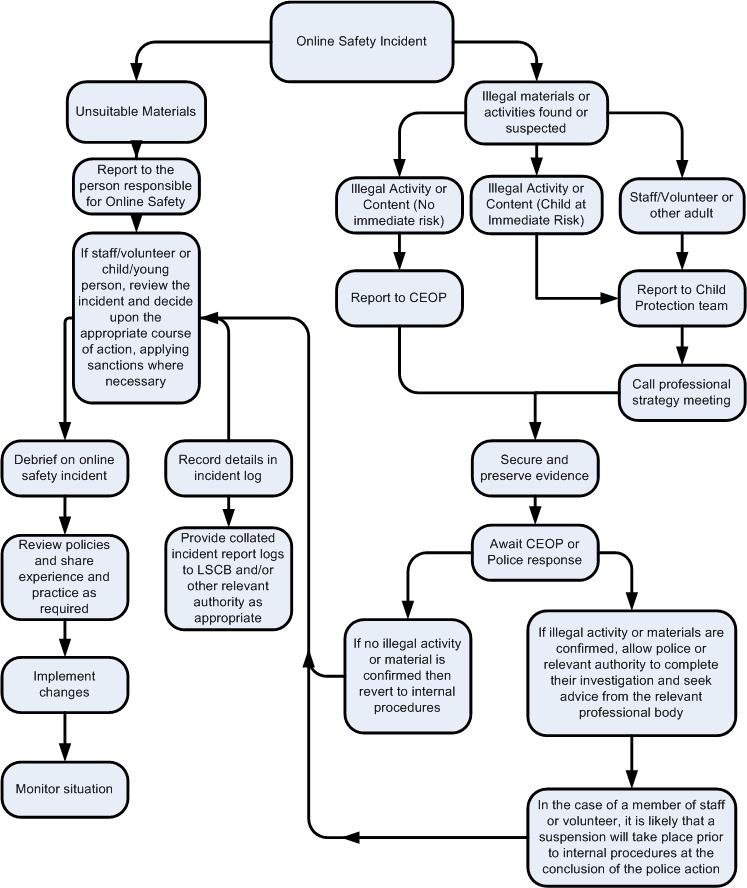 Other IncidentsAll members of the school’s community will be responsible users of digital technologies, who understand and follow school policy. However, there may be times when infringements of the policy could take place, through careless or irresponsible or, very rarely, through deliberate misuse.In the event of suspicion, all steps in this procedure should be followed: 	Have more than one senior member of staff / volunteer involved in this process. This is vital to an open and fair process to protect individuals if accusations are subsequently reported. 	Conduct the procedure using a designated computer that will not be used by young people and if necessary can be taken off site by the police should the need arise. Use the same computer for the duration of the procedure. 	It is important to ensure that the relevant staff should have appropriate internet access to conduct the procedure, but also that the sites and content visited are closely monitored and recorded (to provide further protection). 	Record the url of any site containing the alleged misuse and describe the nature of the content causing concern. It may also be necessary to record and store screenshots of the content on the machine being used for investigation. These may be printed, signed and attached to the form (except in the case of images of child sexual abuse – see below) 	Once this has been completed and fully investigated the group will need to judge whether this concern has substance or not. If it does then appropriate action will be required and could include the following:• Internal response or discipline procedures• Involvement by Local Authority or national / local organisation (as relevant).• Police involvement and/or action 	If content being reviewed includes images of Child abuse then the monitoring should be halted and referred to the Police immediately. Other instances to report to the police would include:• incidents of ‘grooming’ behaviour• the sending of obscene materials to a child adult material which potentially breaches the Obscene Publications Act• criminally racist material other criminal conduct, activity or materials 	Isolate the computer in question as best you can. Any change to its state may hinder a later police investigation.It is important that all of the above steps are taken as they will provide an evidence trail for the school and possibly the police and demonstrate that visits to these sites were carried out for child protection purposes. The completed form should be retained by the group for evidence and reference purposes.School Actions & SanctionsIt is more likely that Carr Hill High School will need to deal with incidents that involve inappropriate rather than illegal misuse. It is important that any incidents are dealt with as soon as possible in a proportionate manner, and that members of the school community are aware that incidents have been dealt with. It is intended that incidents of misuse will be dealt with through normal behaviour / disciplinary procedures by informing a member of the Senior Leadership Team who will then apply the appropriate measures.Staff & other adultsStaff & other adultsStaff & other adultsStudents Students Students Students Students Communication TechnologiesCommunication TechnologiesAllowedAllowed at certain timesAllowed for selected staffNot allowedAllowedAllowed at certain timesAllowed with staff permissionNot allowedXXMobile phones may be brought to schoolXXUse of mobile phones in lessonsXXUse of mobile phones in social timeXXXTaking photos on mobile phones/cameras (school device)XXXUse of other mobile devices eg tablets, gaming devicesXXUse of personal email addresses in school, or on school networkXXUse of school email for personal emailsXUse of messaging appsXXUse of social mediaXXUse of blogsXX